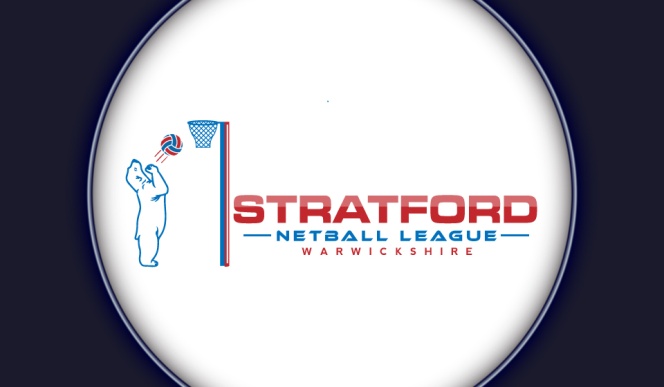 STRATFORD NETBALL LEAGUEUMPIRE REGISTRATION FORMTeam Name:      	__________________________________________________Please list below all of your team’s nominated umpires who will be registered for your team for the Winter 2018/19 Season. For each umpire, please complete the details requested in the appropriate column: A, B, or CAll names will be included on the current SNL Umpires Sheet and all teams within the league will be given this sheet prior to the start of the season.  Please confirm if consent is given for contact number to be included on this list.EXTRA UMPIRES MAY BE ADDED TO THE MAIN UMPIRES LIST THROUGH THE PLAYING SEASON PROVIDED THE ABOVE INFORMATION IS SUBMITTED*If an umpire does not hold a current England Netball qualification, or covered by their insurance following attending an EN course, they must submit a signed Umpire Disclaimer Form to be eligible to umpire league matches.AABBCCNameContact numberQualificationDate of qualificationEngland Netball course attendedDate of course attendanceDate of league approvalDisclaimer signed & submitted*Y/NConsent given for contact number to be included on Umpire List Y/N